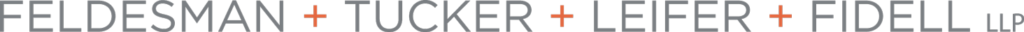 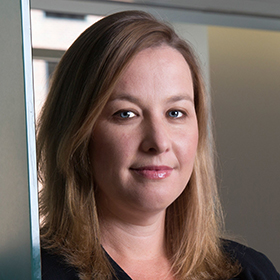 A partner in the firm’s health care practice group, Molly S. Evans advises health centers on the management of clinical, employment and workforce related risks, with a particular focus on professional liability, Federal Tort Claims Act, and HIPAA matters. From her experience as both a private attorney and in-house counsel, Ms. Evans knows the importance of managing liability and risk issues in mission-driven organizations.In regard to malpractice risks, Ms. Evans conducts trainings across the country on how to maintain compliance with the FTCA program rules. She also reviews “deeming applications” prior to submission to the Federal Government to identify potential issues that may lead to delay or disapproval of coverage under the FTCA.Ms. Evans counsels health care entities such as community health centers on contracting, regulatory compliance, fraud and abuse, patient privacy and confidentiality and risk management matters. Ms. Evans also advises clients on legal issues related to corporate transactions; including mergers and acquisitions, affiliations, and joint ventures.Ms. Evans served as an associate attorney in the health care practice group of FTLF from 2002-2006. In 2006, she became in-house counsel at a large, multi-site community health center in Washington, DC. As in-house counsel, Ms. Evans had primary responsibility for identifying and managing legal risks throughout the health center, as well as for providing legal advice in the areas of transactional and regulatory health care, corporate compliance, physician practice activities, managed care contracting, non-profit governance and tax exemption issues, employment and risk management, including patient safety.Returning to the firm in 2010, Ms. Evans offers clients the firsthand experience she gained in solving the specialized issues of community health centers. She is always mindful of the ultimate beneficiary of her counsel—vulnerable individuals who rely on community health centers for their care. Ms. Evans is passionately committed to giving her clients every legal protection so they can continue serving those in need.